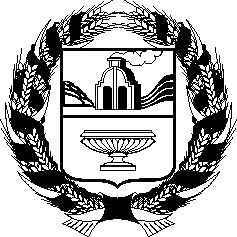 АЛТАЙСКОЕ КРАЕВОЕ ЗАКОНОДАТЕЛЬНОЕ СОБРАНИЕПОСТАНОВЛЕНИЕг. БарнаулРассмотрев проекты федеральных законов, поступившие из Государственной Думы Федерального Собрания Российской Федерации, в соответствии со статьей 26.4 Федерального закона «Об общих принципах организации законодательных (представительных) и исполнительных органов государственной власти субъектов Российской Федерации», статьей 73 Устава (Основного Закона) Алтайского края Алтайское краевое Законодательное Собрание ПОСТАНОВЛЯЕТ:Считать целесообразным принятие следующих проектов федеральных законов:№ 66081-8 «О внесении изменений в статьи 395 и 3910 Земельного кодекса Российской Федерации» (в части расширения перечня граждан, которые вправе получить земельный участок в безвозмездное пользование);№ 75205-8 «О внесении изменений в Федеральный закон «О концессионных соглашениях» и Федеральный закон «О государственно-частном партнерстве, муниципально-частном партнерстве в Российской Федерации и внесении изменений в отдельные законодательные акты Российской Федерации» (в части заключения концессионного соглашения, соглашений о государственно-частном партнерстве, муниципально-частном партнерстве);№ 77694-8 «О внесении изменений в статью 2593 части второй Налогового кодекса Российской Федерации» (в части установления специального коэффициента к норме амортизации для отдельной категории основных средств);№ 84812-8 «О внесении изменений в статью 95 Федерального закона «О контрактной системе в сфере закупок товаров, работ, услуг для обеспечения государственных и муниципальных нужд» (в части уточнения механизма изменения контрактов на выполнение работ по геологическому изучению недр);№ 74417-8 «О внесении изменений в Федеральный закон «Об отходах производства и потребления» и Федеральный закон «Об охране окружающей среды» в части регулирования обращения с вторичными ресурсами»;№ 78299-8 «О внесении изменений в Жилищный кодекс Российской Федерации»;№ 73075-8 «О внесении изменений в статью 68 Федерального закона «Об охране окружающей среды» (в части совершенствования деятельности общественных инспекторов по охране окружающей среды);№ 79874-8 «О побочных продуктах животноводства и внесении изменений в отдельные законодательные акты Российской Федерации»;№ 82494-8 «О внесении изменений в отдельные законодательные акты Российской Федерации» (в части повышения эффективности государственного регулирования обеспечения плодородия земель сельскохозяйственного назначения);№ 58606-8 «О внесении изменений в статью 19 Федерального закона «Об охране здоровья граждан от воздействия окружающего табачного дыма, последствий потребления табака или потребления никотинсодержащей продукции» (в части запрета продажи никотинсодержащей жидкости и устройств для ее доставки);№ 65038-8 «О внесении изменений в статью 13 Федерального закона «Об основах охраны здоровья граждан в Российской Федерации» в части предоставления органам и учреждениям системы профилактики безнадзорности и правонарушений несовершеннолетних сведений, составляющих врачебную тайну, без согласия гражданина или его законного представителя».Председатель Алтайского краевогоЗаконодательного Собрания                                                             А.А. Романенко№Об отзывах Алтайского краевого Законодательного Собрания на проекты федеральных законов, поступившие из Государственной Думы Федерального Собрания Российской ФедерацииПроект